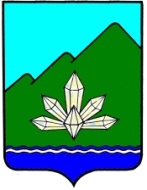 Приморский крайДума Дальнегорского городского округашестого созываРЕШЕНИЕ26 мая 2016 г.                          г. Дальнегорск                                       № 481О проекте решения Думы Дальнегорскогогородского округа «Об утверждении Положения «О муниципальном земельном контроле натерритории Дальнегорского городского округа»Руководствуясь Федеральным законом от 06.10.2003 года №131-ФЗ «Об общих принципах организации местного самоуправления в Российской Федерации», Уставом Дальнегорского городского округа, Регламентом Думы Дальнегорского городского округа,Дума Дальнегорского городского округа,РЕШИЛА:Принять проект решения Думы Дальнегорского городского округа «Об утверждении Положения «О муниципальном земельном контроле на территории Дальнегорского городского округа» (далее – проект решения) в первом чтении.2. Комитету Думы Дальнегорского городского округа по местному самоуправлению и законности обеспечить подготовку проекта решения для рассмотрения его на очередном заседании Думы городского округа во втором чтении.3. Установить, что поправки и предложения для подготовки проекта решения направляются в Комитет Думы Дальнегорского городского округа по местному самоуправлению и законности до 17 июня 2016 года.	4. Проект решения и прилагаемое к нему Положение «О муниципальном земельном контроле на территории Дальнегорского городского округа» подлежит размещению на официальном сайте Дальнегорского городского округа в информационно-телекоммуникационной сети «Интернет».5. Настоящее решение вступает в силу с момента его принятия.Председатель ДумыДальнегорского городского округа                                               С.В. Артемьева